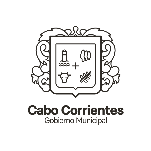 Número de ExpedienteSolicitud de Acceso a la Información PúblicaDatos del solicitanteNombre completo del solicitante:Nombre(s)                                                    Apellido Paterno                                                Apellido MaternoAutorizados para recibir la información: (en su caso)Nombre(s)Nombre(s)Apellido PaternoApellido PaternoApellido MaternoApellido MaternoPara efecto de recibir notificacionesCorreo electrónicoManifiesto expresamente mi voluntad y conformidad de recibir todas las notificaciones relativas a la presente solicitud, en la dirección de correo electrónico señalada en el apartado correspon- diente de este formato guía, en el entendido que en caso de no revisarlo dicha omisión será en mi perjuicio.DomicilioCalle                                                                       Num. Exterior / Interior                                                   ColoniaLocalidad y/o Municipio                                          Entidad Federativa                                                         País                                                C.P.TeléfonoLada + Número telefónicoFaxLada + Número telefónicoSujeto Obligado al que se dirige la solicitudLa dirección de correo electrónico a la cual el solicitante puede comunicarse vía electrónica para aclarar, subsanar o cumplir cualquier requerimiento es el siguiente:Descripción de la información solicitadaCon el fin de brindar un mejor servicio, además de describir la información que solicitas, te sugerimos proporcionar todos los datos que consideres para facilitar la búsqueda de dicha información. Si el espacio no es suficiente, puedes anexar a esta solicitud las hojas que consideres necesarias.Forma en la que desea sea entregada la informaciónElija con una “X” la opción deseada:Consulta directa personal                  Consulta física en la Unidad de Transparencia del sujeto obligado. – Sin costo Consulta por medio electrónico         Consulta en un sitio de Internet o envío de la información vía electrónica – Sin Costo Copias Simples                                  Con Costo                                    CD ROM              Con CostoCopias Certificadas                            Con Costo                                    Mensajería           Con porte pagadoInformes Específicos                         Sin Costo                                      Otro tipo de medio (especificar)En caso de que la presente solicitud de información sea recurrida ante el Instituto de Transparen- cia e Información Pública de Jalisco y sus Municipios, la dirección de correo electrónico para realizar cualquier comunicación, notificación, requerimiento es la siguiente:Apartado opcionalSi deseas colaborar con el Instituto de Transparencia e Información Pública de Jalisco en la generación de datos estadísticos más precisos, favor de llenar el siguiente recuadro.Información adicional opcionalElija con una “X” la opción deseada:Sexo                                   Femenino                     MasculinoEdad                                   Menor de 18 años               De 18 a 28 años              De 28 a 38 años               De 38 a 48 años               Mayor de 48 añosNivel educativo                  Ninguno              Primaria              Secundaria              Preparatoria              Licenciatura              PostgradoOcupación                          Estudiante              Servidor(a) público(a)              Periodista              Empresario(a)              Académico(a) / Profesor(a) Otro (especificar)¿Es la primera vez que realiza este trámite?                Sí              NoEn caso negativo, especificar el número de veces que lo ha realizado anteriormente¿Cómo supo que tiene el derecho de acceso a la información pública?Publicidad del ITEI               Orientación del gobierno              Comentario de un conocido / amigo               Otro (especificar)Instructivo• Llenar el formato a mano con letra legible o a máquina• Si lo requieres, la Unidad de Transparencia (UT) de la dependencia debe auxiliarte en la elaboración de la presente solicitud.• Para efectos de una solicitud de información, el nombre, deberá señalarse de forma completa, tal como lo establece el Código Civil del Estado, al igual que el nombre de los autorizados para recibir la información (en su caso), a efecto de otorgar certeza y seguridad jurídica al procedimiento de acceso a la información. (Art. 79 fracciones I y II de la LTAIPEJM).• Ninguna dependencia puede solicitarte datos adicionales como comprobante de domicilio, identificación, fundamento legal, interés jurídico, etc.• La Unidad de Transparencia (UT) revisará que tu solicitud de información pública cumpla con los requisitos que señala el art. 79 de la LTAIPEJM y resolverá sobre su admisión al día hábil siguiente a su presentación.• Si a la solicitud le falta algún requisito, la UT te lo notificará dentro de los 2 días hábiles siguientes a la presentación, y te solicitará que lo subsanes dentro de los2 días hábiles siguientes a dicha notificación, so pena de tener por no presentada la solicitud.•  Si  entre los  requisitos faltantes se  encuentran aquellos que  hagan imposible notificarle esta  situación, el  sujeto obligado queda  eximido de  cualquier responsabilidad, hasta en tanto vuelvas a comparecer.• La UT debe dar respuesta a tu solicitud y notificarte la misma, dentro de los 5 días hábiles siguientes a su presentación, respecto a la existencia de la información y la procedencia de su acceso.• Cuando la solicitud de información pública la presentes ante una oficina distinta a la UT de la dependencia, dicha oficina deberá remitirla a la UT respectiva y notificarlo al solicitante, dentro del día hábil siguiente a su recepción.• Cuando la solicitud de información pública sea relativa a expedientes médicos o datos sobre la salud del solicitante, debe resolverse y notificarse al solicitante, dentro de los 2 días hábiles siguientes a la admisión.• A falta de respuesta y notificación de una solicitud de información en el plazo señalado, se entenderá resuelta en sentido procedente, salvo que se trate de información clasificada como reservada o confidencial o de información inexistente, por lo que el sujeto obligado debe permitir el acceso a la información, cubriendo el solicitante los costos que se generen.• Si no recibes una respuesta a tu solicitud o estás inconforme con la información entregada puedes interponer un recurso de revisión ante el ITEI.